 Svátost smíření - příprava 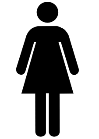 Je to setkání s milujícím Otcem. Když litujeme svých hříchů, tak nám je všechny hned odpustí a dá nám sílu k dobrému životu. Příprava na zpověď – doma ve svém pokojíkuTuto přípravu dělám sama - jen já a Bůh Pomodlím se – poprosím Boha, aby mi pomohl uvědomit si své hříchy a litovat jich. Udělám si zpytování svědomí – vzpomenu si na své hříchy, které jsem udělala od poslední svaté zpovědi. Může mi k tomu pomoci zpovědní zrcadlo, můžu si hříchy napsat na papírek. Na závěr řeknu Bohu, že je mi toho líto a poprosím, aby mi pomohl při zpovědi dobře se vyznat.Zpovědní zrcadlo pro děti mladšího školního věkuToto je pomůcka, která mi může pomoci připravit se na vyznání hříchů. Jsou to příklady hříchů, kterých se děti mého věku dopouštějí. Vyberu z nich jen ty, kterých jsem si opravdu vědoma, že jsem je od minulé zpovědi dělala. Je také možné, že tam nějaký hřích chybí. Samozřejmě ho také vyznám. Někdy jsem se nemodlila ráno a večer (například protože to považuji za zbytečné nebo protože se mi nechce)Nebyla jsem v neděli na mši svaté (pokud jsem nemocná, nebo jsme někde na výletě nebo je nějaký jiný vážný důvod, proč nemohu jít, tak to není hřích. Pokud jsem někdy nebyla z vlastní nedbalosti nebo lenosti, pak bych to měla vyznat – případně říct, jestli to byla výjimka, nebo jestli nechodím skoro vůbec)Styděla jsem se za to, že jsem křesťanka (před kamarády, ve škole)Nevzdělávala jsem se ve víře (nechodila jsem na náboženství, na spolča, nedávala jsem pozor při mši nebo v náboženství)Neposlouchala jsem rodiče a učiteleByla jsem drzá, odmlouvala jsemTrápila jsem rodiče svým chovánímByla jsem nevděčná (neuměla jsem poděkovat)Nemodlila jsem se za rodičeByla jsem bezohledná vůči druhým lidem, myslela jsem jenom na sebe.Nadávala jsem druhým lidemBila jsem sourozence, spolužáky, rvala jsem se s nimi, křičela na něPosmívala jsem se druhým, šikanovala je, dělala si z druhých lidí legraciŘíkala jsem a poslouchala nestydaté vtipy (takové, v nichž se mluví neuctivě o vztahu muže a ženy, o sexualitě)Dívala jsem se na nemravné obrázky nebo videa.Bavila jsem se o sexualitě s kamarády, místo abych se na to zeptala rodičůMluvila jsem o druhých zle, pomlouvala jsem je, ponižovala jeNechtěla jsem doma pomáhatNeučila jsem se a nedělala si domácí úkolyByla jsem línáZtrácela jsem moc času u počítače, televize nebo mobilu, místo abych dělala něco prospěšnějšího.Kradla jsem a ničila cizí věci.Byla jsem nepořádná, neuklízela jsem si své věci, chovala jsem se k nim nešetrně.Odhazovala jsem v přírodě odpadky, trápila jsem zvířata, ničila bezdůvodně rostliny.Podváděla jsem.Naváděla jsem druhé ke zlému.Lhala jsem.Když jsem si hříchy napsala, nikomu je neukazuji a pomodlím se třeba tuto modlitbu:Dobrý Bože, děkuji ti, že mě máš rád a že mi chceš odpustit všechny hříchy. Všech moc lituji. Prosím tě pomoz mi, ať se dobře vyzpovídám a ať tě mám víc ráda. Tak, teď jsem na zpověď připravená – můžu jít!Svátost smíření - průběhZpověď většinou probíhá v kostele ve zpovědní místnosti. Ve starších kostelích mívají dřevěné zpovědnice. Je ale možné zpovídat se kdekoli – v místnosti, venku. V kostele se většinou zpovídá před mší svatou, nebo v čas, kdy je to vyhlášeno. Je také možné domluvit se s knězem a přijít ke zpovědi i jindy. Když na mne přijde řada, vstoupím do zpovědní místnosti.---------------------------------------------------------------------------- Pozdravím a sednu si (nebo kleknu na klekátko)(podle toho, jak se znám s knězem můžu říct dobrý den, ahoj, Chvála Kristu) - Udělám znamení kříže- Řeknu knězi, kdy jsem byla naposled u zpovědi(nemusí to být úplně přesně, řeknu například, že to bylo před měsícem, před vánocemi, nebo řeknu, že jdu poprvé)- Řeknu svoje hříchy(můžu je číst z lístečku, není to žádná hanba, že si to píši)- Po posledním hříchu řeknu:DOBRÝ BOŽE, VŠECH SVÝCH HŘÍCHŮ LITUJI. CHCI SE POLEPŠIT A VÍC TĚ MILOVAT. AMEN- Kněz mi něco řekne. Nakonec mi uloží kající skutek, který mám udělat. (může to být nějaká modlitba, kterou se po zpovědi pomodlím)- Kněz mi dá rozhřešení, při kterém dělám znamení kříže, a pak se rozloučíme a odejdu.